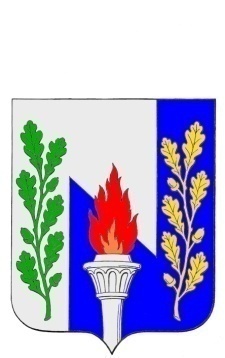 Тульская областьМуниципальное образование рабочий поселок ПервомайскийЩекинского районаСОБРАНИЕ ДЕПУТАТОВРЕШЕНИЕот  «05» февраля 2020 года                                              №  11-47Об утверждении проекта планировки территории линейного объекта «Устройство железнодорожных путей необщего пользования ОАО «Щекиноазот», парк «Б»В соответствии с заключением и протоколом публичных слушаний по обсуждению проекта планировки территории линейного объекта «Устройство железнодорожных путей необщего пользования ОАО «Щекиноазот», парк «Б» от 28.01.2020, Градостроительным кодексом Российской Федерации, Федеральным законом от 06.10.2003 № 131-ФЗ «Об общих принципах организации местного самоуправления в Российской Федерации»,на основании статьи 27 Устава МО р.п. Первомайский Щекинского района Собрание депутатов МО р.п. Первомайский Щекинского района РЕШИЛО:1. Утвердить проект планировки территории линейного объекта «Устройство железнодорожных путей необщего пользования ОАО «Щекиноазот», парк «Б».2. Контроль за исполнением настоящего решения возложить на главу администрации МО р.п. Первомайский Щекинского района.3. Настоящее решение подлежит опубликованию в информационном бюллетене администрации и Собрания депутатов МО р.п. Первомайский и размещению на официальном сайте МО р.п. Первомайский Щекинского района.4. Настоящее решение вступает в силу со дня его официального опубликования.Глава МО р.п.ПервомайскийЩекинского района                                                                М.А. Хакимов